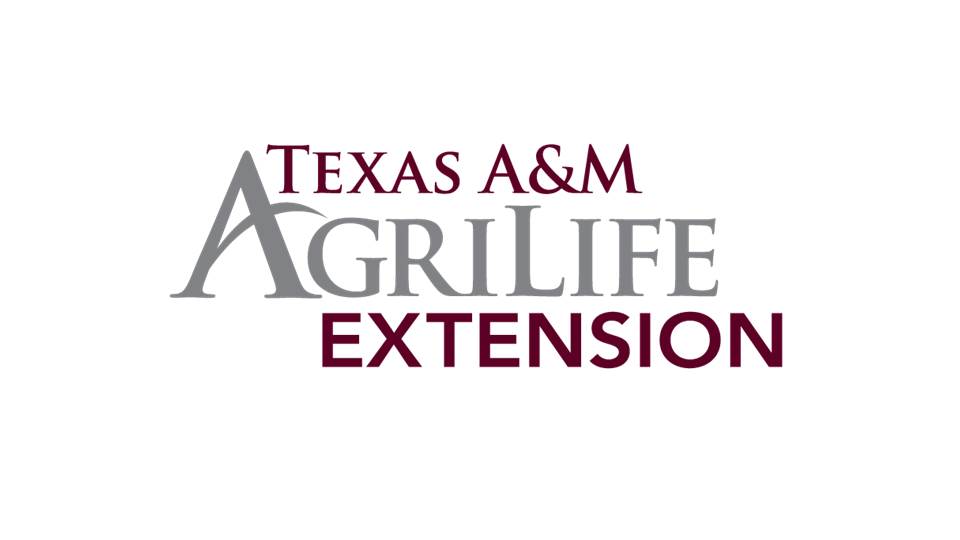 GARDENING BY THE YARDHomeowner Workshops  Winter/Spring 2020 MONTH	    LOCATION	    TIME		               TOPIC                         	COST Feb         15    Rowlett Road                 9:00 – noon              Success With Fruit Trees 			$15.00March      7     Rowlett Road                 9:00 – noon             Spring Into Vegetable Gardening		$15.00April        18    Rowlett Road                9:00 – noon              Easy Spring Lawn Care 			$15.00A minimum of 15 must enroll to hold the program. Rowlett Road & Bridge 1 & Texas A&M AgriLife Extension Satellite office715 Rowlett Road, Garland, TX 75040Phone: 214-589-7021e-mail: Stephen.hudkins@ag.tamu.edu  